河北省乡镇人民政府和街道办事处行政执法文书参考样式（2021年版）河北省司法厅二0二一年七月说  明1.根据新修订的《中华人民共和国行政处罚法》，在2020年印发的《乡镇人民政府和街道办事处行政执法文书参考样式（2020年版）》基础上，由河北省司法厅修订本《乡镇人民政府和街道办事处行政执法文书参考样式（2021年版）》（以下简称《文书样式》）。2.本《文书样式》适用于全省各乡镇人民政府和街道办事处行政执法文书制作。相关行政执法单位可结合执法实际，完善有关文书格式并自行印制。调整的内容不得损害行政相对人的合法权益。3.此次制作、修订的文书样式共64个，按照行政处罚（含行政强制）等法定程序及实体要求分为八类，具体包括：立案、调查取证、事先告知、审核决定、送达执行、结案、其他环节及立卷归档。文书顺序不代表行政执法程序。4.执法文书可以采取打印方式填写，也可以采取手写，填写时应当删除《文书样式》中的说明部分。文书首页不够填写时，可以添加附页。5.执法文书制作、打印时，参照《党政机关公文格式》。6.本《文书样式》自2021年7月15日起执行，解释权归河北省司法厅。目  录一、立案1.立案审批表…………………………………………………………… 6二、调查取证（一）调查取证文书2.现场检查（勘验）笔录……………………………………………… 73.询问笔录 …………………………………………………………… 104.抽样取证通知书 …………………………………………………… 135.抽样取证物品处理通知书 ………………………………………… 146.先行登记保存证据审批表 ………………………………………… 157.先行登记保存证据通知书 ………………………………………… 168.先行登记保存证据物品处理通知书 ……………………………… 179.现场照片证据 ……………………………………………………… 1810.电子技术监控设备记录审核表…………………………………… 1911.涉案行政执法视（音）频记录登记表…………………………… 2012.案件调查终结审批表……………………………………………… 21（二）强制措施文书13.实施行政强制措施审批表………………………………………… 2314.实施行政强制措施决定书………………………………………… 2415.延长行政强制措施期限决定书…………………………………… 2616.解除行政强制措施决定书………………………………………… 27（三）辅助文书17.销案审批表………………………………………………………… 2918.协助调查函………………………………………………………… 3019.调查（询问）通知书……………………………………………… 3120.限期提供材料通知书……………………………………………… 3221.回避申请审查表…………………………………………………… 33三、事先告知22.行政处罚事先告知书……………………………………………… 3423.不予行政处罚告知书……………………………………………… 3524.履行/放弃权利申请书 …………………………………………… 3625.陈述（申辩）笔录………………………………………………… 3726.行政处罚听证通知书……………………………………………… 4027.不予受理听证通知书……………………………………………… 4128.听证笔录…………………………………………………………… 4229.听证报告…………………………………………………………… 4630.陈述申辩/听证复核意见书 ……………………………………… 47四、审核决定31.法制审核意见表…………………………………………………… 4832.案件集体讨论笔录………………………………………………… 4933.行政处罚决定审批表……………………………………………… 5034.行政处罚决定书…………………………………………………… 5135.不予行政处罚决定书……………………………………………… 52五、送达执行（一）送达文书36.送达回证（通用）………………………………………………… 53（二）执行文书37.延期（分期）缴纳罚款审批表…………………………………… 5438.准予延期（分期）缴纳罚款通知书……………………………… 5539.不予延期（分期）缴纳罚款通知书……………………………… 5640.行政处罚没收财物处理审批表…………………………………… 5741.没收物品处理清单………………………………………………… 5842.非法财物移交书…………………………………………………… 5943.非法财物移交回执………………………………………………… 6044.行政处罚执行情况记录表………………………………………… 61（三）强制执行文书45.行政强制执行（加处罚款）决定书……………………………… 6246.责令限期自行拆除违法建筑公告………………………………… 6347.行政决定履行催告书……………………………………………… 6448.行政处罚强制执行决定书………………………………………… 6549.行政处罚强制执行申请书………………………………………… 6650.行政强制代履行决定书…………………………………………… 67六、结案51.行政处罚决定公开情况…………………………………………… 6852.行政处罚案件结案报告…………………………………………… 69七、其他环节53.当事人送达地址确认书…………………………………………… 7054.责令（限期）改正通知书………………………………………… 7155.责令（限期）改正复查意见书…………………………………… 7256.当场行政处罚决定书……………………………………………… 7357.案件处理内部审批表（通用）…………………………………… 7458.行政案件移送书…………………………………………………… 7559.行政案件移送书送达回证………………………………………… 7660.涉嫌犯罪案件移送书……………………………………………… 7761.涉嫌犯罪案件移送书送达回证…………………………………… 78八、立卷归档62.案卷封面…………………………………………………………… 7963.卷内文件目录……………………………………………………… 8064.卷内备考表………………………………………………………… 81参考文书样式一立案审批表      立〔    〕  号参考文书样式二		现场检查（勘验）笔录时间：         年   月   日   时   分至   时   分地点：                                             被检查（勘验）单位名称：                     法定代表人（负责人）：        被检查（勘验）单位统一社会信用代码：                                      被检查（勘验）人姓名：            性别：    身份证号码：                  工作单位：                        职务：           电话：                 住    址：                                           邮编：               见证人：                    身份证号码：                  单位或住址：                              职务：         电话：           检查（勘验）人：                 执法证号：               检查（勘验）人：                 执法证号：               记录人：                 表明身份、出示证件：您好！我们是                    的行政执法人员         、             ，这是我们的执法证件（执法证号：            、            ），请您查验：“执法证件我已查验，没有疑问。”（按手印）告知权利：根据相关法律规定，如果认为我们与本案有直接利害关系，可能影响公正办案的，有权申请回避，并说明理由：“我已知晓相关权利，不申请回避。”（按手印）        现场情况：                                                                被检查（勘验）人或现场负责人签名：                    检查（勘验）人签名：                、                第  页共  页检查（勘验）笔录（续页）被检查（勘验）人或现场负责人签名：                    检查（勘验）人签名：                、                第  页共  页检查（勘验）笔录（尾页）被检查（勘验）人或现场负责人对笔录内容确认：  （上述内容我已阅，属实。）   被检查（勘验）人或现场负责人签名：                      年    月    日见证人签名：                    年    月    日检查（勘验）人签名：            、                       年    月    日记录人签名：                      年    月    日第  页共  页参考文书样式三询 问 笔 录案  由：                                                       时间：         年   月   日   时   分至   时   分。地点：                                             被询问人：          性别：    年龄：     身份证号码：                     工作单位：                               职务：           电话：          住  址：                                 邮编：                           询问人：           执法证号：               询问人：           执法证号：                    记录人：                 表明身份、出示证件：您好！我们是           的行政执法人员        、         ，今天我们就   （案由）       案有关情况对你进行调查询问，这是我们的执法证件（向被询问人出示执法证件，执法证号编号：        、        ），请您查验。答：执法证件我已查验，没有疑问。告知权利：根据《中华人民共和国行政处罚法》（2021年修正）第四十三条第二款之规定，如果您认为我们与本案有直接利害关系，可能影响公正办案的，您有权申请回避，并说明理由，您是否申请回避？答：不申请回避（我申请回避，理由是......）。 告知义务：你应当如实回答询问，积极配合执法机关开展案件调查，据实提供相关材料，否则要承担相应的法律责任，你听清楚了吗？答：听清楚了。询问内容：1.问：                                                          答：                                                                      2.问                                                                      答：                                                                      被询问人签名：                      询问人签名：            、                                                           第  页共  页询 问 笔 录（续页）被询问人签名：                      询问人签名：            、            第  页共  页询 问 笔 录（尾页）被询问人对笔录的内容确认：   （上述内容我已阅，属实。）                    被询问人签名：                      年    月    日                              询问人签名：           、                     年    月    日                              记录人签名：                        年    月    日                              第  页共  页参考文书样式四抽样取证通知书      抽证通〔     〕    号                            :因你（单位）涉嫌                                                                             （行为），依照《中华人民共和国行政处罚法》第五十六条的规定，本机关决定对你（单位）存放于                          （地点或场所）的下列物品采取                                        方式，予以抽样取证。抽样取证物品清单被抽样取证人确认并签字： “以上内容我已阅，属实。” 被抽样取证人签名：                 年    月    日 行政执法人员：          执法证号：               行政执法人员：          执法证号：               行政机关名称（印章）年  月  日参考文书样式五抽样取证物品处理通知书      抽处通〔     〕    号                              ：本机关于    年  月  日向你（单位）作出《（行政机关名称）抽样取证通知书》（     罚抽证通字〔     〕第  号），对            等物品进行了抽样取证，现对被抽样取证的物品作出以下处理：抽样取证物品处理清单被抽样取证人签名：                      年    月    日行政执法人员：              执法证号：              行政执法人员：              执法证号：              行政机关名称（印章）年  月  日参考文书样式六先行登记保存证据审批表参考文书样式七先行登记保存证据通知书      登存通〔    〕    号                          ：因你（单位）                                                  （案由）的行为，涉嫌违反《××××××法》第××条第×款第×项的规定，为防止证据灭失或者以后难以取得，依照《中华人民共和国行政处罚法》第五十六条的规定，本机关决定对你（单位）下列物品予以先行登记保存。期限自        年    月    日起七日内，以               方式，存放于                    。逾期未作出处理决定的，先行登记保存措施自动解除。在此期间，不得使用、销毁或转移所保存物品。先行登记保存证据物品清单当事人确认并签字： “以上内容我已阅，属实。”当事人签名：                     年    月    日     时      分行政执法人员：              执法证号：                      年    月    日行政执法人员：              执法证号：                      年    月    日行政机关名称（印章）年  月  日参考文书样式八先行登记保存证据物品处理通知书      登处通〔    〕    号                       ：本机关于    年  月  日向你（单位）作出了《（行政机关名称）先行登记保存证据通知书》（  罚登存通字〔    〕第  号），对            等物品先行登记保存。保存期限为       年  月  日至    年  月  日。现根据     《××法》第×条第×款第×项           的规定，对先行登记保存的物品作出如下处理：先行登记保存证据物品处理清单当事人确认并签字： “以上内容我已阅，属实。” 当事人签名：                     年    月    日行政执法人员：              执法证号：              行政执法人员：              执法证号：              行政机关名称（印章）年  月  日现场照片证据照片编号：参考文书样式十电子技术监控设备记录审核表参考文书样式十一涉案行政执法视（音）频记录登记表执法记录存储编码：                  参考文书样式十二案件调查终结审批表附：案件调查终结报告案件调查的基本情况（概括交代案件来源、登记时间、立案时间和批准立案的机关等）。现已调查终结，报告如下：1.当事人的基本情况2.违法事实（包括当事人从事违法行为的时间、地点、目的、手段、情节、违法所得、危害后果等，要客观真实，所描述的事实必须得到相关证据的支持）3.调查经过（办案人员的组成、调查方式、调查时间等）4.相关证据及证明事项（音像记录（证据）要注明载体或电子文档编号及相应的证明事项）5.定性分析（对当事人的违法行为进行定性）6.处罚依据及裁量权适用情况（引用法律条文要具体到条、款、项、目，依据当地自由裁量规则进行裁量情况）7.处罚建议（要有明确的行政处罚种类和幅度）调查人员（签名）：    年    月    日参考文书样式十三实施行政强制措施审批表参考文书样式十四实施行政强制措施决定书      强措决〔    〕    号                          ：因你（单位）                                                  （案由）的行为，涉嫌违反《××××××法》第××条第×款第×项的规定，根据                                            的规定，本机关决定对有关场所、运输工具、物品（详见查封、扣押清单）实施         的行政强制措施。实施行政强制措施的期限自   年   月   日至   年   月   日。情况复杂，需要延长期限的，本机关将另行书面通知。如对本行政强制措施不服，可自收到本决定书之日起六十日内向             申请行政复议，也可以在六个月内向                   人民法院提起行政诉讼。附件：查封、扣押物品清单联系人：                联系电话：                行政机关名称（印章）年  月  日本决定书已于	      年	   月	    日	     时	   分收到。当事人签名或者盖章：	           		联系电话：                  		查封、扣押物品清单当事人确认并签字： “以上内容我已阅，属实。”当事人签名：                     年    月    日行政执法人员：              执法证号：                      年    月    日行政执法人员：              执法证号：                      年    月    日行政机关名称（印章）年  月  日参考文书样式十五延长行政强制措施期限决定书      延强决〔    〕    号                          ：本机关于     年     月     日根据《实施行政强制措施决定书》（       强措字〔    〕第    号）对你（单位）有关场所、运输工具、物品（详见查封、扣押清单）采取行政强制措施。因情况复杂，依据《中华人民共和国行政强制法》第二十五条的规定，经本机关负责人批准，决定将行政强制措施的期限延长至    年    月    日。附件：查封、扣押清单联系人：            联系电话：             行政机关名称（印章）年  月  日执法人员签名（执法证号）：                                                本决定书已于	      年	   月	    日	     时	   分收到。当事人签名或者盖章：	           		联系电话：                  		参考文书样式十六解除行政强制措施决定书      解强决〔    〕    号                          ：本机关于       年    月    日根据《实施行政强制措施决定书》（     强措字〔    〕第    号）对你（单位）有关场所、运输工具、物品采取行政强制措施。现决定自      年    月    日起予以解除。其中需退还你（单位）的运输工具及物品，请你（单位）及时领取。附件：解除查封、扣押物品清单联系人：             联系电话：            行政机关名称（印章）年  月  日本决定书已于	      年	   月	    日	     时	   分收到。当事人签名或者盖章：	           		联系电话：                  		解除查封、扣押物品清单当事人确认并签字： “以上内容我已阅，属实。”当事人签名：                     年    月    日行政执法人员：              执法证号：                      年    月    日行政执法人员：              执法证号：                      年    月    日行政机关名称（印章）年  月  日参考文书样式十七销案审批表参考文书样式十八协助调查函      协查函〔     〕   号                ：为调查                                            的有关事实，根据《中华人民共和国行政处罚法》第二十六条等有关规定，特请贵单位予以协助调查：□请贵单位于      年   月   日前将以下资料寄送到我单位：□我单位将于      年   月   日到贵单位处进行调查，请予以协助并提供以下资料：联系人：                                                  联系电话：                                                单位地址：                                                行政机关名称（印章）　　　　　　　　　　　　　                        年  月  日 受送达人（签名或盖章）：　                　                         年   月   日参考文书样式十九调查（询问）通知书        调（询）通字〔   〕  号（当事人姓名或名称）	：因	（案由）	，依据《中华人民共和国行政处罚法》第五十五条的规定，你（单位）有义务如实回答本机关的询问，并协助本机关依法开展调查或检查，不得拒绝或者阻挠。现通知你（单位）于    年   月   日到 （承办机构） 接受调查（询问），并携带以下资料：一、身份证明材料1.被调查（询问）人是自然人的，携带身份证原件及复印件。2.被调查（询问）人是法人或者其他组织的，携带单位营业执照、法定代表人的身份证原件及复印件和身份证明，委托他人接受询问的，还应当携带受托人身份证原件及复印件和授权委托书。二、其他： 	联 系 人：                联系电话：                                           行政执法机关（印章）                               年	月	 日本通知书已于	      年	   月	    日	     时	   分收到。当事人签名或者盖章：	           		联系电话：                  		参考文书样式二十限期提供调查取证材料通知书      调材通字〔    〕    号  （当事人姓名或名称）    ：因	               （案由）            	，根据《中华人民共和国行政处罚法》第五十六条等规定，请你（单位）在收到本通知书后     日内，向本机关提供以下材料，并在材料上签名或者盖章。逾期不提供或者拒绝提供相关材料的，将依法承担法律责任。1.                                                   2.                                                  3.                                                   联系人：               联系电话：                                                 行政执法机关（印章）                                        年	月	 日本通知书已于	      年	   月	    日	     时	   分收到。当事人签名或者盖章：	           		联系电话：                  		参考文书样式二十一回避申请审查表参考文书样式二十二行政处罚事先告知书      罚告〔     〕    号  （当事人名称或姓名）          ：根据《中华人民共和国行政处罚法》第四十四条和《××法》第×条第×款第×项，现将本机关拟作出的行政处罚的事实、理由、依据及处罚内容告知如下：（违法事实和证据）                                                                                                                             。（处罚理由和依据）                                                                                                                             。现拟对你（单位）作出如下行政处罚：                                                                                                             。根据《中华人民共和国行政处罚法》第四十四条的规定，你（单位）有权进行陈述和申辩。如不服上述拟处罚内容及事实、理由、依据，可在收到本告知书后，向本机关提出陈述和申辩，本机关将在你收到本告知书次日起   五     个工作日后作出行政处罚决定，你（单位）若对告知的处罚内容及事实、理由、依据等不服，有权在本机关作出行政处罚决定之前进行陈述和申辩。如果充分认可本机关告知的处罚内容及事实、理由和依据，你（单位）有权放弃陈述和申辩权利，填写《放弃权利申请书》。在期限内未进行陈述和申辩的，将被视为放弃陈述和申辩权利。根据《中华人民共和国行政处罚法》第六十三条、六十四条的规定，拟对你（单位）作出                                             的行政处罚，符合听证条件，你（单位）有要求听证的权利。如要求举行听证，请在收到本告知书之日后五日内，提出举行听证的要求，逾期未提出的，视为放弃此权利。单位地址：                       邮政编码：               联 系 人：                       联系电话：               行政机关名称（印章）年  月  日参考文书样式二十三不予行政处罚告知书        不罚告〔     〕    号   （当事人名称或姓名）     ：本机关于    年   月   日对你（单位）     （案由）          立案调查。经调查，你（单位）           （陈述违法事实。）                                                                                                    。以上事实有    （《现场检查（勘验）笔录》、《询问笔录》……）   等证据证实。上述行为违反了（法律依据名称及条、款、项具体内容） 的规定，根据你（单位）违法行为的事实、性质、情节、社会危害程度和相关证据，按照    （行政处罚裁量标准）        ，你（单位）的违法行为为    （轻微情形）       。根据 （法律依据名称及条、款、项具体内容）的规定，本机关拟对你（单位）不予作出行政处罚。联系人：                                                           联系电话：                                                         单位地址：                                                         行政机关名称（印章）                    年  月  日 参考文书样式二十四履行/放弃权利申请书（行政机关名称）                   ：贵单位出具的《行政处罚事先告知书》（      罚告〔     〕  号）收悉，已告知了拟作出的行政处罚的事实、理由、依据及处罚内容，并告知了我（单位）依法享有的相关权力事项。我（单位）现自愿提出如下申请：例：1.申请履行陈述、申辩（听证）权利。                                          2.已确认无异议，放弃陈述、申辩（听证）权利，申请立即作出行政处罚。                                          申请人（签名）：                                                                  年       月     日参考文书样式二十五陈述（申辩）笔录时间：     年   月   日    时    分至    时   分地点：                                                                      陈述（申辩）人：                  身份证号：                            工作单位：                            电话：                            住址：                                邮编：                            与本案关系：                                                             记录人：                        工作单位：                                陈述（申辩）的目的：                                                      陈述（申辩）的事实和理由：                                                 陈述（申辩）人签名：                       记录人签名：                   第  页共  页陈述（申辩）笔录（续页）陈述（申辩）人签名：                       记录人签名：                   第  页共  页陈述（申辩）笔录（尾页）陈述（申辩）人确认及签字： “上述内容我已阅，记录属实。”      陈述（申辩）人签名：                       记录人签名：                                                                               第  页 共  页参考文书样式二十六行政处罚听证通知书      听通〔    〕   号                             ：根据《中华人民共和国行政处罚法》第六十四条的规定，并应你（单位）的听证要求，本机关决定于     年    月    日    时    分，在                            ，就                                   一案举行行政处罚听证会。经本机关负责人指定，本次听证会由          担任主持人，          担任听证员，          担任记录人，如果认为主持人与本案有直接利害关系的，有权申请回避。请你（单位）凭本通知准时参加，也可委托一至二人代理，并明确代理权限。在参加听证前，请你（单位）做好以下准备：1.携带身份证明和有关证据材料；2.通知有关证人出席作证，并事先告知本机关联系人；3.如委托代理人，委托代理人须提交身份证明及授权委托书；4.如申请主持人回避，须及时告知本机关并说明理由。届时若无故缺席，视为放弃听证。联系人：                联系电话：                 行政机关名称（印章）年  月  日本通知书已于	      年	   月	    日	     时	   分收到。当事人签名或者盖章：	           		联系电话：                  		参考文书样式二十七不予受理听证通知书         不受听通字〔    〕  号（当事人姓名或名称）    ：你（单位）因         （案由）        一案，提出听证申请，经审查，本机关认为：                                                             。根据《中华人民共和国行政处罚法》第六十三条、第六十四条的规定，决定不予受理。联 系 人：	联系电话：	行政机关名称（印章）年	月	日本通知书已于	      年	   月	    日	     时	   分收到。当事人签名或者盖章：	           		联系电话：                  		参考文书样式二十八听证笔录案由：                                                                    时间：     年     月     日   时   分至   时   分地点：                                        听证方式：                  听证主持人：                      职  务：                          听证记录人：                      听证员：                          工作单位：                                                          案件调查人：                      执法证号：                                                          执法证号：                        当事人：                                                            法定代表人（负责人）：             联系电话：                        地址（住址）：                                                       委托代理人：                      身份证号：                              工作单位：                              电话：            委托代理人：                      身份证号：                              工作单位：                              电话：            证    人：                                                                其他人员：                                                                听证主持人：现在宣布听证纪律：（一）全体参加听证人员要服从听证主持人的指挥，未经听证主持人允许不得发言、提问；（二）未经听证主持人允许不得录音、录像和拍照；（三）听证参加人未经听证主持人允许不得退场；（四）不得大声喧哗，不得进行其他妨碍听证秩序的活动。当事人（委托代理人）和办案人员均已到场。现在宣布听证会开始进行。我们今天组织的这次听证会是因                                     申请而举行的。本次听证的主持人是        ，听证员是        ，记录员是        。当事人（委托代理人）请注意，当事人在听证过程中享有以下权利：当 事 人 签 名：              委托代理人签名：            、            听证主持人签名：              案件调查人签名：            、            听 证 员 签 名：              记 录 人 签 名：             第  页共  页（一）有权放弃听证；（二）有权申请听证主持人、听证员、记录员回避；（三）有权当场提出证明自己主张的证据；（四）有权进行陈述和申辩；（五）经听证主持人允许，可以对相关证据进行质证；（六）经听证主持人允许，可以向到场的证人、鉴定人、勘验人发问；（七）权对听证笔录进行审核，认为无误后签名或者盖章。当事人在听证中的主要义务是：（一）遵守听证纪律；（二）如实回答听证主持人的询问；（三）在审核无误的听证笔录上签字或者盖章。当事人申请听证主持人、听证员、记录员回避的条件是：（一）是本案当事人或者当事人、委托代理人的近亲属；（二）与本案有利害关系；（三）与本案当事人有其他关系，可能影响对案件公正处理的。根据这些条件，请问当事人（委托代理人）申请回避吗？当事人（委托代理人）：                                                                                                                          。    一、听证请求。当 事 人 签 名：              委托代理人签名：            、            听证主持人签名：              案件调查人签名：            、            听 证 员 签 名：              记 录 人 签 名：             第  页共  页听证笔录（续页）二、事实、证据和使用行政处罚的听证程序建议。                         三、当事人陈述、申辩、质证意见。当 事 人 签 名：              委托代理人签名：            、            听证主持人签名：              案件调查人签名：            、            听 证 员 签 名：              记 录 人 签 名：             第  页共  页听证笔录（尾页）    四、其他内容。当事人确认笔录并签名：“上述内容我已阅，记录属实。”              委托代理人确认笔录及签名：“上述内容我已阅，记录属实。”        、          其他参加人确认笔录并签名：“上述内容我已阅，记录属实。”                    案件调查人确认笔录并签名：“上述内容我已阅，记录属实。”         、         听证主持人：             听证员：                 记录人：                                                                                                                                              第  页 共  页参考文书样式二十九听证报告案由：                                                                            听证时间：          年    月    日   时   分至   时    分听证地点：                                             听证方式 ：  公开/不公开  听证主持人：               听证员：               记录人：                当事人：                                法定代表人（负责人）：                   委托代理人：                                 、                                  案件调查人：            、              工作单位：                               听证案件基本情况：                                                        当事人申辩质证的主要内容：                                                争论焦点问题：                                                            听证主持人意见和建议：                                                    听证主持人签名：             听证员签名：                 年    月    日参考文书样式三十陈述申辩、听证复核意见书参考文书样式三十一法制审核意见表参考文书样式三十二案件集体讨论笔录案件名称：                                          案号：                时  间：          年    月    日    时    分至     时     分地  点：                                                                  集体讨论原因：                                                            主持人：           职务：              记录人：             职务：        参加人员及职务：                                                          列席人员：                                                                案件承办人汇报案件情况：                                                  听证主持人汇报听证情况：                                                  法制审核机构负责人汇报法制审核情况：                                                                                                                各参加讨论人员意见和理由： （1.参加人员一，2.参加人员二，3.参加人员三……）                                                 集体讨论决定：                                                            参加人员签名：                                                            记录人签名：                                                            年  月  日   参考文书样式三十三行政处罚决定审批表参考文书样式三十四行政处罚决定书      罚决〔     〕    号当事人：对个人的处罚，填写姓名、身份证号、住址等信息；对单位的处罚，填写单位名称、统一社会信用代码、法定代表人（负责人）、地址等信息。根据   （案件来源）           ，本机关于      年    月    日对你（单位）                         的行为予以立案调查。现已查明，你（单位） （陈述违法事实。载明违法行为发生的时间、地点、情节、构成要件、危害后果等内容）。本机关认为你（单位）的上述行为违反了《××法》第×条第×款第×项关于“…………”的规定。有关事实有  （列举证据形式，阐述证据所要证明的内容） 等证据证明。（阐述陈述、申辩和听证意见及采纳或不采纳的理由；如有从轻或减轻处罚等情形的，应进行描述并阐述理由）现依据《××法》第×条第×款第×项和××（行政处罚自由裁量权基准）的规定，决定对你（单位）作出如下行政处罚：1.×××。2.×××（其中为罚款处罚的，罚款数额应大写）。（行政处罚履行方式和期限）如：限你（单位）自收到本处罚决定书之日起15日内，将罚款缴至××银行××营业部（地址：××路××号），账号×××××××××××。逾期不缴纳罚款，依据《中华人民共和国行政处罚法》第七十二条第一项规定每日按罚款数额的3%加处罚款。你（单位）如不服本处罚决定，可在收到本处罚决定书之日起60日内（如法律规定的申请期限超过60日的，应按法律规定的期限确定）向（县级人民政府名称）申请行政复议，也可以在6个月内（如法律有特别规定的，应按法律规定的期限确定）直接向  （×××）人民法院提起行政诉讼。逾期不申请行政复议，也不提起行政诉讼，又不履行行政处罚决定的，本机关将依法申请人民法院强制执行（如依法律规定有行政强制执行权的可以写“强制执行”）。罚没许可证编号：行政机关名称（印章）年  月  日参考文书样式三十五不予行政处罚决定书         不罚决〔    〕  号当事人：（对个人的处罚，填写姓名、身份证号、住址等信息；对单位的处罚，填写单位名称、统一社会信用代码、法定代表人（负责人）、地址等信息）根据   （案件来源）           ，本机关于      年    月    日对你（单位）                                                                                的行为予以立案调查。现已查明，你（单位） （陈述违法事实。载明违法行为发生的时间、地点、情节、构成要件、危害后果等内容）。本机关认为你（单位）的上述行为违反了《××法》第×条第×款第×项关于“…………”的规定。有关事实有  （列举证据形式，阐述证据所要证明的内容） 等证据证明。鉴于你（单位）（不予行政处罚的理由） ，依据《中华人民共和国行政处罚法》（第三十条、第三十一条、第三十三条、第五十七条）和《××法》第×条第×款第×项和××（行政处罚自由裁量权基准）的规定，决定对你（单位）不予行政处罚。你（单位）如不服本决定，可在收到本处罚决定书之日起60日内（如法律规定的申请期限超过60日的，应按法律规定的期限确定）向（本级人民政府名称）申请行政复议，也可以在6个月内（如法律有特别规定的，应按法律规定的期限确定）直接向  （×××）人民法院提起行政诉讼。行政机关名称（印章）年	月	日送 达 回 证（通用）提示：送达方式和期限参照民事诉讼法有关规定执行。送达方式为直接送达的，应由被送达人签收，被送达人不在时可参照民事诉讼法规定由其他人员签收，但应注明与被送达人的关系；委托送达的，应记录委托原因，并由受送达人签收；被送达人或他的同住成年家属拒绝签收的，可留置送达，但应邀请见证人签字证明，或用音像记录方式记录送达过程，并在备注栏注明情况；邮寄送达的，应进行登记并索要回执；公告送达的，应注明原因和公告时间、范围、形式及载体，并将公告载体作附件存档。当事人同意并签订确认书的，行政机关可以采用传真、电子邮件等方式，将行政处罚决定书等送达当事人。参考文书样式三十七延期（分期）缴纳罚款审批表附：被处罚人（单位）延期（分期）缴纳罚款申请书参考文书样式三十八准予分期（延期）缴纳罚款通知书        罚分（延）缴通〔    〕  号（当事人姓名或名称） ：本机关于    年    月    日对你（单位）送达了《行政处罚决定书》（文号），对你（单位）作出了罚款（大写）        元的行政处罚决定，现根据你（单位）的申请，本机关根据《中华人民共和国行政处罚法》第六十六条的规定，准予你（单位）：□延期缴纳罚款，延长至    年  月  日止。□分期缴纳罚款，第     期至    年   月  日前，缴纳罚款（大写）        元；第     期至    年   月   日前，缴纳罚款（大写）        元。逾期缴纳罚款的，根据《中华人民共和国行政处罚法》第七十二条的规定，每日按罚款数额的百分之三加处罚款。代收机构以本通知书为依据，办理收款手续。行政机关名称（印章）                                               年	月	日参考文书样式三十九不予分期（延期）缴纳罚款通知书       罚不分（延）缴通〔    〕  号（当事人姓名或名称） ：本机关于    年    月    日对你（单位）送达了《行政处罚决定书》（文号），对你（单位）作出了罚款（大写）        元的行政处罚决定，你（单位）于    年  月  日提出了分期（延期）缴纳罚款申请。由于    不予分期（延期）缴纳罚款理由       ，因此，本机关认为你的申请不符合《中华人民共和国行政处罚法》第六十六条的规定，不准予你（单位）分期（延期）缴纳罚款。逾期缴纳罚款的，根据《中华人民共和国行政处罚法》第七十二条的规定，每日按罚款数额的百分之三加处罚款。行政机关名称（印章）年	月	日参考文书样式四十行政处罚没收财物处理审批表参考文书格式四十一没收物品处理清单      没处〔    〕    号行政处罚决定书编号：                     当事人：                                                        地址：                                    电话：                执行处置单位：                                                  地址：                                    电话：                没收物品处理情况明细表以上没收物品的处理有相关音像记录予以证明。音像记录资料见                                                            。特邀参加人签字：                     年    月    日经  办  人签字：                     年    月    日行政机关名称（印章）年  月  日参考文书样式四十二非法财物移交书      移交〔     〕    号 （接收非法财物部门名称） ：（当事人违法时间、地点和具体违法行为）                                                               的行为，违反了         （法律依据名称）                                  的规定。对此，我单位已依法作出行政处罚决定，并于      年     月      日，将《行政处罚决定书》（ 文号 ）送达当事人。该案已于   年  月  日结案，依据《河北省罚没财物管理办法》第十一条规定，现将没收的非法财物移交你单位，请依照国家有关规定处理。附：1.《行政处罚决定书》    2.《没收非法财物清单》联 系 人：                                      联系电话：                                      单位地址：                                                                     行政执法机关名称（印章）年  月  日参考文书样式四十三非法财物移交回执      移交回执〔     〕    号 （行政执法机关名称） ：（案件名称）             案已于   年  月  日结案，行政处罚决定书编号为              ，依据《河北省罚没财物管理办法》第十一条规定，你单位已经于    年   月  日将本案没收的非法财物全部移交我单位。移交非法财物清单签 收 人：                     签收时间：     年  月  日联系电话：          单位地址：                                                    接收非法财物部门（印章）年  月  日参考文书样式四十四行政处罚执行情况记录表参考文书样式四十五行政强制执行（加处罚款）决定书当事人：对个人，填写姓名、身份证号、住址等信息；对单位，填写单位名称、统一社会信用代码、法定代表人（负责人）、地址等信息。本机关已于      年    月    日，向你送达《                           》（       〔    〕    号），对你（单位）罚款人民币            元整（大写），要求      年    月    日前履行。你单位截止      年    月    日仍未履行该行政处罚决定，根据《中华人民共和国行政处罚法》第七十二条第一项、《中华人民共和国行政强制法》第四十五条的规定，本机关决定对你（单位）加处罚款人民币             元整（大写）。现要求你（单位）立即向行政处罚决定书指定的银行缴纳罚款和依法加处的罚款。你（单位）如不服本决定，可在收到本决定书之日起60日内（如法律规定的申请期限超过60日的，应按法律规定的期限确定）向（县级人民政府名称）申请行政复议，也可以在6个月内（如法律有特别规定的，应按法律规定的期限确定）向×××××××人民法院提起行政诉讼，但本决定不停止执行，法律另有规定的除外。逾期不申请行政复议，也不提起行政诉讼，又不履行决定的，本机关将依法申请人民法院强制执行。行政机关名称（印章）年  月  日本决定书已于	      年	   月	    日	     时	   分收到。当事人签名或者盖章：	           		联系电话：                  		责令限期自行拆除违法建筑通知书 涞石 字〔 2022 〕001号当事人：经查明，你在涞水县石亭镇高村村南占地建临时房，未能提供合法占地手续。上述行为违反了《中华人民共和国土地管理法》相关规定。本机关已于2022年 4月 15 日，向你送达《 责令限期自行拆除违法建筑通知书》（涞石 字〔2022〕001号），现责令你自接到本通知之日起三日内自行拆除违法建筑，并恢复土地原貌。逾期仍未自行拆除的，本机关将依法强制执行。特此通知。石亭镇人民政府2022年4月 15日参考文书样式四十七行政决定履行催告书      催〔    〕    号当事人：对个人，填写姓名、身份证号、住址等信息；对单位，填写单位名称、统一社会信用代码、法定代表人（负责人）、地址等信息。本机关于      年    月    日作出                                                                （         〔     〕    号），决定对你（单位）                                                      ，你（单位）在法定期限内未申请行政复议或者提起行政诉讼，也未履行该行政决定。现依据《中华人民共和国行政强制法》第五十四条的规定，催告你（单位）自收到本催告书之日起十日内，（如加处罚款，应载明加处罚款的数额且不得超过应缴罚款数额）                                                                                。收到本催告书后，你（单位）有权进行陈述、申辩。无正当理由逾期仍不履行行政决定的，本机关将依法申请人民法院强制执行。联系人：                联系电话：                  行政机关名称（印章）年  月  日本催告书已于	      年	   月	    日	     时	   分收到。当事人签名或者盖章：	           		联系电话：                  		参考文书样式四十八行政处罚强制执行决定书           强执决〔    〕    号当事人：对个人，填写姓名、身份证号、住址等信息；对单位，填写单位名称、统一社会信用代码、法定代表人（负责人）、地址等信息。经查明，你（单位）                                                                                                                                                                                    。上述行为违反了《××法》第×条第×款第×项关于“…………”的规定。本机关已于      年    月    日，向你送达《                           》（       〔    〕    号），于      年    月    日在                    张贴了《责令限期自行拆除的公告》（          告〔    〕    号），于      年    月    日送达了《行政决定履行催告书》（       催〔    〕      号），你逾期                                                     。根据《××法》第×条第×款第×项、《中华人民共和国行政强制法》第三十七条的规定，本机关决定于      年    月    日起组织强制拆除你（单位）在                                   ，所需费用由你（单位）自行承担。你（单位）如不服本决定，可在收到本决定书之日起60日内（如法律规定的申请期限超过60日的，应按法律规定的期限确定）向（县级人民政府名称）申请行政复议，也可以在6个月内（如法律有特别规定的，应按法律规定的期限确定）向×××××××人民法院提起行政诉讼。联系人：                联系电话：                  行政机关名称（印章）年  月  日参考文书样式四十九行政处罚强制执行申请书       强执申〔    〕    号                  人民法院：申请执行人：地址：法定代表人：联系电话：被申请执行人：住址：法定代表人：我单位于      年    月    日对被申请执行人作出                                                       （        字〔     〕    号），被申请执行人在法定期限内未申请行政复议或者提起行政诉讼，也未履行该行政决定。我单位于     年    月    日向被申请执行人送达了《行政决定履行催告书》（         催字〔    〕    号），但被申请执行人在规定期限内仍未履行行政决定。依据《中华人民共和国行政强制法》第五十三条、第五十四条的规定，特依法申请你院强制执行。附：联系人：                联系电话：                  行政机关名称（印章）年  月  日参考文书样式五十行政强制代履行决定书       强代决 〔    〕   号当事人：对个人，填写姓名、身份证号、住址等信息；对单位，填写单位名称、统一社会信用代码、法定代表人（负责人）、地址等信息。你（单位）逾期未履行本机关      年    月    日作出的  （行政决定书名称及文号)              中 （履行排除妨碍、恢复原状等义务的具体内容）                的义务，经本机关      年    月    日作出      （催告书名称及文号）       后，仍未履行上述义务。根据《中华人民共和国行政强制法》第五十条和    （相关法律依据名称及条、款、项）       的规定，本机关决定由     （行政机关或没有利害关系的第三人）   代履行。代履行的方式：                。代履行的时间：                。代履行的标的：                                                。代履行的费用预算：                                            。（依据《中华人民共和国行政强制法》第五十一条第二款的规定，代履行费用由你（单位）承担）或（依据《×法》第×条第×款的规定，费用由××承担）。你（单位）如对本行政强制决定不服，可以自收到本决定书之日起60日内向（县级人民政府名称）申请行政复议，也可以在收到本决定书之日起6个月内，直接向  （×××）人民法院提起行政诉讼。联系人：　　　　　　　　　 电　　话：                   地　址：               　　邮政编码：                                                                                                                     行政机关名称（印章）年  月  日参考文书样式五十一行政处罚决定公开情况参考文书样式五十二行政处罚案件结案报告参考文书样式五十三当事人送达地址确认书参考文书样式五十四责令（限期）改正通知书      责改通〔     〕   号当事人：对个人，填写姓名、身份证号、住址等信息；对单位，填写单位名称、统一社会信用代码、法定代表人（负责人）、地址等信息。根据   （法律依据名称及条、款、项内容）                                                   的有关规定，本机关于     年    月   日对你单位（你）进行了检查，发现存在以下问题：依据《中华人民共和国行政处罚法》第二十八条第一款和         （相关法律依据名称及条、款、项内容），现责令你（单位）立即采取以下改正措施（在    月    日    时前采取以下改正措施）：1.（明确改正的内容、方式等）2.……如法律仅规定了责令改正措施，应当写明以下事项：你（单位）如不服本决定，可在收到本通知书之日起60日内向（县级人民政府名称）申请行政复议，也可以在6个月内（如法律有特别规定的，应按法律规定的期限确定）直接向  （×××）人民法院提起行政诉讼。联系人：                 电  话：                 行政机关名称（印章）年  月  日执法人员签名（执法证号）： 	本通知书已于	      年	   月	    日	     时	   分收到。当事人签名或者盖章：	           		联系电话：                  		参考文书样式五十五责令（限期）改正复查意见书      责改复查〔     〕   号当事人：对公民，填写姓名、身份证号、住址等信息；对单位，填写单位名称、统一社会信用代码、法定代表人（负责人）、地址等信息。本机关于       年      月     日对你单位（你）作出了责令（限期）改正通知书（      责改通〔     〕   号），经对你单位（你）整改情况进行复查，提出如下意见：    （复查情况及意见）                                                                                                                                                。    附：被复查单位整改报告（可选）行政机关名称（印章）年  月  日执法人员签名（执法证号）： 	本意见书已于	      年	   月	    日	     时	   分收到。当事人签名或者盖章：	           		联系电话：                  		参考文书样式五十六当场行政处罚决定书         当罚决〔     〕    号当事人名称或姓名：                         身份证号或统一社会信用代码：                 住址（地址）：                                                            法定代表人或负责人姓名：           职务：         身份证号：              你（单位）于    年  月  日  时，在       （违法地点）        因       （行为方式）  的行为，违反了                   （法律依据名称条款）   的规定，事实确凿。本机关执法人员当场向你（你们）告知了给予行政处罚的事实、理由、依据和依法享有的权利。 听取了你（你们）的陈述申辩（或：对此，你（你们）未作陈述申辩）。依据《中华人民共和国行政处罚法》第二十八条、（法律依据条款和自由裁量权基准）的规定，现责令你（单位）（立即/    日内）改正违法行为，并处以下行政处罚：□警告;□罚款人民币       元整（大写）。缴纳罚款方式：□当场收缴。□自收到本决定书之日起15日内将罚款交至 （××路×号××××银行）  。账号：×××××××户名：    （×××专户）   。逾期缴纳罚款的，依据《中华人民共和国行政处罚法》第七十二条第（一）项的规定，每日按罚款数额的3%加处罚款。如你（单位）不服本行政处罚决定，可以自收到本决定书之日起60日内向 （县级人民政府名称）申请行政复议；也可以自收到本决定书之日起6个月内直接向  （×××人民法院）  提起行政诉讼。处罚地点：                                               当事人确认并签名：                               年    月    日执法人员签名及执法证号：                     、                     行政机关名称年   月   日本文书一式    份，    份送达，一份归档，    份备案。参考文书样式五十七案件处理内部审批表（通用）参考文书样式五十八行政案件移送书    涞石  案移〔  2022  〕 002   号     涞水县环安大队          ：本机关于  2022   年   9 月   8  日对   曾金杰在石亭镇八岔沟村村西南采挖土、基配石未办理合法开采手续              一案立案调查，在调查中发现， 经涞水县价格认定中心价格认定涉及金额143755.2元，涉嫌非法采矿罪                                                       。依照    刑法第343的        规定，现将该案移送你单位处理。附：案件有关材料    （1）处罚决定书。（2）涞水县价格认定中心价格认定结论书。（3）涞水县石亭镇土方、基配石挖方量计算报告。联 系 人：                           联系电话：                         单位地址：                          涞水县石亭镇人民政府2022年9 月 8 日参考文书样式五十九行政案件移送书送达回证                        ：你单位      年     月      日移送的    （案由）    一案《行政案件移送书》（文号），共       案卷    册     页及移送涉案物品收悉。行政机关名称（印章）年  月  日移送人：（签名或盖章）         接收人：（签名或盖章）年  月  日                     年  月  日参考文书样式六十涉嫌犯罪案件移送书    石  涉罪移〔  2022  〕  001  号    涞水县公安局         ：     曾金杰在石亭镇八岔沟村村西南采挖土、基配石未办理合法开采手续                一案，经查，     曾金杰   的行为已涉嫌触犯了《中华人民共和国刑法》第   343   条的规定。根据国务院《行政执法机关移送涉嫌犯罪案件的规定》第三条的规定，现将有关材料移送你局，请将处理结果书面通报我镇。根据《行政执法机关移送涉嫌犯罪案件的规定》第八条的规定，你单位如认为没有犯罪事实或犯罪事实显著轻微，不需要追究刑事责任，依法不予立案的，请说明理由，并书面通知我镇，退回有关案卷材料。附：1.案件有关材料    件：（1）处罚决定书。（2）涞水县价格认定中心价格认定结论书。（3）涞水县石亭镇土方、基配石挖方量计算报告。联 系 人：    闫雪松                 联系电话：   4596104                 单位地址： 涞水县石亭镇人民政府        石亭镇人民政府2022年9  月 8 日涉嫌犯罪案件移送书送达回证                        ：你单位      年     月      日移送的    （案由）    一案《行政案件移送书》（文号），共       案卷    册     页及移送涉案物品收悉。公安机关名称（印章）年  月  日移送人：（签名或盖章）         接收人：（签名或盖章）年  月  日                     年  月  日参考文书样式六十二案  卷  封  面参考文书样式六十三卷  内  文  件  目  录参考文书样式六十四卷 内 备 考 表案件来源案　　由当事人姓名（名称）法定代表人（负责人）当事人证件名称证件号码当事人住址（地址）电话案情及立案理由承办人意  见　　　　　　　　 签名：       执法证号：            　　　　　　　　              执法证号：            年　　月　　日　　　　　　　　 签名：       执法证号：            　　　　　　　　              执法证号：            年　　月　　日　　　　　　　　 签名：       执法证号：            　　　　　　　　              执法证号：            年　　月　　日　　　　　　　　 签名：       执法证号：            　　　　　　　　              执法证号：            年　　月　　日　　　　　　　　 签名：       执法证号：            　　　　　　　　              执法证号：            年　　月　　日承办机构意  见签名：　       　　　年　　月　　日签名：　       　　　年　　月　　日签名：　       　　　年　　月　　日签名：　       　　　年　　月　　日签名：　       　　　年　　月　　日行政机关负责人审批意见签名：　         　　年　　月　　日签名：　         　　年　　月　　日签名：　         　　年　　月　　日签名：　         　　年　　月　　日签名：　         　　年　　月　　日序号名  称数 量规格（型号）基数备  注序号名  称数 量规格（型号）基数处理情况申 请事 项证据先行登记保存证据先行登记保存证据先行登记保存证据先行登记保存证据先行登记保存证据先行登记保存证据先行登记保存案 由立案日期立案日期当事人姓名（名称）法定代表人（负责人）法定代表人（负责人）当事人证件名称证件名称证件号码当事人住址（地址）电话简要案情及申请理由依据 承办人意  见签名：         签名：           年    月    日签名：         签名：           年    月    日签名：         签名：           年    月    日签名：         签名：           年    月    日签名：         签名：           年    月    日签名：         签名：           年    月    日签名：         签名：           年    月    日承办机构意见                   签名：                  年    月    日                   签名：                  年    月    日                   签名：                  年    月    日                   签名：                  年    月    日                   签名：                  年    月    日                   签名：                  年    月    日                   签名：                  年    月    日行政机关负责人审批意  见签名：                   年    月    日签名：                   年    月    日签名：                   年    月    日签名：                   年    月    日签名：                   年    月    日签名：                   年    月    日签名：                   年    月    日序号物品名称品牌产地规格（型号）生产日期数量形态及备注序号物品名称品牌产地规格（型号）生产日期数量处理情况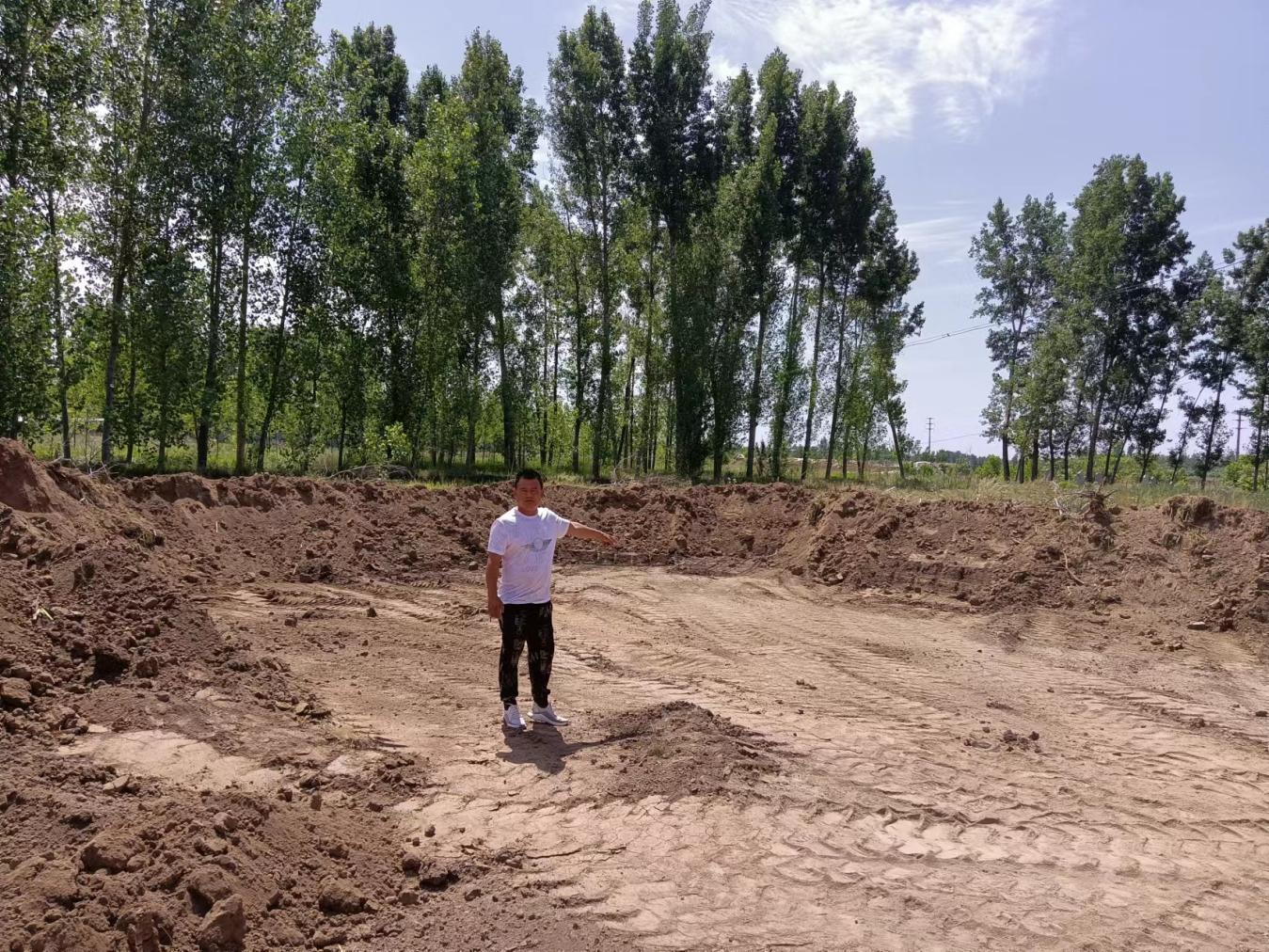 证明事项：当事人签字确认拍摄时间：        年    月    日     时    分当事人签字确认拍摄地点：当事人签字确认拍 摄 人：当事人签字确认执法人员：           执法证号：              执法人员：           执法证号：              当事人签字确认案件名称获取设备情况设备名称设备编号设备编号获取设备情况设置地点公开情况公开情况公开情况获取时间记录内容以及证明事项是否经过法制和技术审核是否经过电子技术审核（含设备符合标准）是否经过电子技术审核（含设备符合标准）是否经过电子技术审核（含设备符合标准）是是否是否经过法制和技术审核记录内容是否真实、清晰、完整、准确记录内容是否真实、清晰、完整、准确记录内容是否真实、清晰、完整、准确是是否是否经过法制和技术审核电子技术监控设备是否设置合理电子技术监控设备是否设置合理电子技术监控设备是否设置合理是是否是否经过法制和技术审核电子技术监控设备是否标志明显电子技术监控设备是否标志明显电子技术监控设备是否标志明显是是否是否经过法制和技术审核电子技术监控设备设置地点是否公开电子技术监控设备设置地点是否公开电子技术监控设备设置地点是否公开是是否是否经过法制和技术审核是否发现其他不符合要求的情况是否发现其他不符合要求的情况是否发现其他不符合要求的情况是是否审核意见（经审核，该设备符合技术标准，记录内容符合证据要求。）签名：                年  月  日（经审核，该设备符合技术标准，记录内容符合证据要求。）签名：                年  月  日（经审核，该设备符合技术标准，记录内容符合证据要求。）签名：                年  月  日（经审核，该设备符合技术标准，记录内容符合证据要求。）签名：                年  月  日（经审核，该设备符合技术标准，记录内容符合证据要求。）签名：                年  月  日（经审核，该设备符合技术标准，记录内容符合证据要求。）签名：                年  月  日（经审核，该设备符合技术标准，记录内容符合证据要求。）签名：                年  月  日（经审核，该设备符合技术标准，记录内容符合证据要求。）签名：                年  月  日（经审核，该设备符合技术标准，记录内容符合证据要求。）签名：                年  月  日1记录内容1证明事项时间节点1拍摄时间拍摄地点2记录内容2证明事项时间节点2拍摄时间拍摄地点3记录内容3证明事项时间节点3拍摄时间拍摄地点4记录内容4证明事项时间节点4拍摄时间拍摄地点制作人执法人员：                        执法证号                            执法人员：                        执法证号                            执法人员：                        执法证号                            执法人员：                        执法证号                            执法人员：                        执法证号                            执法人员：                        执法证号                            执法人员：                        执法证号                            执法人员：                        执法证号                            执法人员：                        执法证号                            执法人员：                        执法证号                            制作方法备注案　　由当事人姓名（名称）法定代表人（负责人）当事人证件名称证件号码当事人住址（地址）电话立案日期违法事实和证据（可附案件调查终结报告）（可附案件调查终结报告）（可附案件调查终结报告）（可附案件调查终结报告）（可附案件调查终结报告）处罚理由和依据承办人意  见　　　　　　　　        签名：          、           　　　    　　年　　月　　日　　　　　　　　        签名：          、           　　　    　　年　　月　　日　　　　　　　　        签名：          、           　　　    　　年　　月　　日　　　　　　　　        签名：          、           　　　    　　年　　月　　日　　　　　　　　        签名：          、           　　　    　　年　　月　　日承办机构负责人意见　　　　　　　　　　　　签名：　　　　　    年　　月　　日　　　　　　　　　　　　签名：　　　　　    年　　月　　日　　　　　　　　　　　　签名：　　　　　    年　　月　　日　　　　　　　　　　　　签名：　　　　　    年　　月　　日　　　　　　　　　　　　签名：　　　　　    年　　月　　日审批意见　　　　　　　　　　　　签名：　　　　    年　　月　　日　　　　　　　　　　　　签名：　　　　    年　　月　　日　　　　　　　　　　　　签名：　　　　    年　　月　　日　　　　　　　　　　　　签名：　　　　    年　　月　　日　　　　　　　　　　　　签名：　　　　    年　　月　　日案由当事人姓名（名称）法定代表人（负责人）当事人证件名称证件号码当事人住址（地址）电话拟实施行政强制措施的时间    年    月    日至    年    月   日    年    月    日至    年    月   日    年    月    日至    年    月   日    年    月    日至    年    月   日    年    月    日至    年    月   日拟实施行政强制措施的理由、依据和内容执法人员：          执法证号：             执法人员：          执法证号：                 年   月  日执法人员：          执法证号：             执法人员：          执法证号：                 年   月  日执法人员：          执法证号：             执法人员：          执法证号：                 年   月  日执法人员：          执法证号：             执法人员：          执法证号：                 年   月  日执法人员：          执法证号：             执法人员：          执法证号：                 年   月  日承办机构意见                    签名：                   年    月    日                    签名：                   年    月    日                    签名：                   年    月    日                    签名：                   年    月    日                    签名：                   年    月    日行政机关负责人审批意  见签名：                   年    月    日签名：                   年    月    日签名：                   年    月    日签名：                   年    月    日签名：                   年    月    日序号名称规格（地址）单位数量（面积）备注序号名称规格（地址）单位数量（面积）备注案件来源原立案号案　　由当事人姓名（名称）法定代表人（负责人）法定代表人（负责人）当事人证件名称证件号码当事人住址（地址）电话电话销案理由承办人意  见签名：　       　　　年　　月　　日签名：　       　　　年　　月　　日签名：　       　　　年　　月　　日签名：　       　　　年　　月　　日签名：　       　　　年　　月　　日签名：　       　　　年　　月　　日承办机构意  见签名：　       　　　年　　月　　日签名：　       　　　年　　月　　日签名：　       　　　年　　月　　日签名：　       　　　年　　月　　日签名：　       　　　年　　月　　日签名：　       　　　年　　月　　日行政机关负责人审批意见签名：　         　　年　　月　　日签名：　         　　年　　月　　日签名：　         　　年　　月　　日签名：　         　　年　　月　　日签名：　         　　年　　月　　日签名：　         　　年　　月　　日申 请事 项对当事人提出的回避申请进行审查对当事人提出的回避申请进行审查对当事人提出的回避申请进行审查文书编号案 由立案日期当事人姓名（名称）法定代表人（负责人）当事人证件名称证件号码当事人住址（地址）电话申 请理 由审 查意 见签名或盖章：             年  月  日签名或盖章：             年  月  日签名或盖章：             年  月  日签名或盖章：             年  月  日签名或盖章：             年  月  日行政机关负责人审批意见签名或盖章：             年  月  日签名或盖章：             年  月  日签名或盖章：             年  月  日签名或盖章：             年  月  日签名或盖章：             年  月  日案由案号复核类别 陈述申辩     听证 陈述申辩     听证 陈述申辩     听证承办人当事人姓名（名称）法定代表人（负责人）当事人证件名称证件号码当事人住址（地址）电话原处理意见（陈述申辩或听证前拟作出的处理意见，应当与行政处罚事先告知书等文书中的处理意见一致）（陈述申辩或听证前拟作出的处理意见，应当与行政处罚事先告知书等文书中的处理意见一致）（陈述申辩或听证前拟作出的处理意见，应当与行政处罚事先告知书等文书中的处理意见一致）（陈述申辩或听证前拟作出的处理意见，应当与行政处罚事先告知书等文书中的处理意见一致）（陈述申辩或听证前拟作出的处理意见，应当与行政处罚事先告知书等文书中的处理意见一致）（陈述申辩或听证前拟作出的处理意见，应当与行政处罚事先告知书等文书中的处理意见一致）当事人提出的事实理由依据是否需要变更拟处罚内容 是 否变更属性执法主体错误 适用法律错误  具有减轻情形证据不足     程序违法      具有从轻情节事实不清     具有从重情节  其它：执法主体错误 适用法律错误  具有减轻情形证据不足     程序违法      具有从轻情节事实不清     具有从重情节  其它：执法主体错误 适用法律错误  具有减轻情形证据不足     程序违法      具有从轻情节事实不清     具有从重情节  其它：执法主体错误 适用法律错误  具有减轻情形证据不足     程序违法      具有从轻情节事实不清     具有从重情节  其它：承办人意  见（明确当事人提出的事实、理由和依据是否采纳，提出复核后处理意见）签名或盖章：             年  月  日（明确当事人提出的事实、理由和依据是否采纳，提出复核后处理意见）签名或盖章：             年  月  日（明确当事人提出的事实、理由和依据是否采纳，提出复核后处理意见）签名或盖章：             年  月  日（明确当事人提出的事实、理由和依据是否采纳，提出复核后处理意见）签名或盖章：             年  月  日（明确当事人提出的事实、理由和依据是否采纳，提出复核后处理意见）签名或盖章：             年  月  日（明确当事人提出的事实、理由和依据是否采纳，提出复核后处理意见）签名或盖章：             年  月  日承办机构意   见签名或盖章：             年  月  日签名或盖章：             年  月  日签名或盖章：             年  月  日签名或盖章：             年  月  日签名或盖章：             年  月  日签名或盖章：             年  月  日行政机关负 责 人意   见签名或盖章：             年  月  日签名或盖章：             年  月  日签名或盖章：             年  月  日签名或盖章：             年  月  日签名或盖章：             年  月  日签名或盖章：             年  月  日案件名称承办机构送审人员送审时间法制审核内容行政执法主体是否合法行政执法主体是否合法行政执法主体是否合法是否法制审核内容行政执法人员是否具备执法资格行政执法人员是否具备执法资格行政执法人员是否具备执法资格是否法制审核内容是否超越本机关法定权限是否超越本机关法定权限是否超越本机关法定权限是否法制审核内容案件事实是否清楚案件事实是否清楚案件事实是否清楚是否法制审核内容证据是否合法充分证据是否合法充分证据是否合法充分是否法制审核内容适用法律、法规、规章是否准确适用法律、法规、规章是否准确适用法律、法规、规章是否准确是否法制审核内容适用裁量基准是否适当适用裁量基准是否适当适用裁量基准是否适当是否法制审核内容行政执法程序是否合法行政执法程序是否合法行政执法程序是否合法是否法制审核内容行政执法文书是否完备、规范行政执法文书是否完备、规范行政执法文书是否完备、规范是否法制审核内容违法行为是否涉嫌犯罪需要移送司法机关违法行为是否涉嫌犯罪需要移送司法机关违法行为是否涉嫌犯罪需要移送司法机关是否法制审核内容是否发现其他违法内容是否发现其他违法内容是否发现其他违法内容是否法制审核人员意见法制审核人员意见                        签名：                年  月  日                        签名：                年  月  日                        签名：                年  月  日                        签名：                年  月  日                        签名：                年  月  日                        签名：                年  月  日                        签名：                年  月  日法制审核机构负责人意见                            签名：                年  月  日                            签名：                年  月  日                            签名：                年  月  日                            签名：                年  月  日                            签名：                年  月  日                            签名：                年  月  日                            签名：                年  月  日                            签名：                年  月  日                            签名：                年  月  日退卷确认签字案由立案日期当事人姓名（名称）法定代表人（负责人）当事人证件名称证件号码当事人住址（地址）电话简要案情及建议作出行政处罚的理由依据和内容陈述申辩及听证情况承办人意  见签名：       、               年   月   日签名：       、               年   月   日签名：       、               年   月   日签名：       、               年   月   日签名：       、               年   月   日承办机构意见签名：                        年   月   日签名：                        年   月   日签名：                        年   月   日签名：                        年   月   日签名：                        年   月   日行政机关负责人审批意  见签名：                        年   月   日签名：                        年   月   日签名：                        年   月   日签名：                        年   月   日签名：                        年   月   日送达文书名称及文号受送达人送 达 日 期送 达 地 点送 达 方 式□直接送达  □留置送达  □委托送达□邮递送达  □公告送达  □电子送达收件人签名（或盖章）及收件日期（与受送达人的关系：             ）                        年   月   日送达人签名                       年   月   日备  注是否拒收：□是　□否 行政处罚决定书文号及有关罚款的内容被处罚人请求延期（分期）缴纳罚款理由被处罚人请求延期（分期）缴纳罚款期限承办机构意见年    月    日行政机关负责人审批意见年    月    日备注申 请事 项行政处罚没收财物处理行政处罚没收财物处理行政处罚没收财物处理行政处罚没收财物处理文书编号文书编号案 由立案日期立案日期当事人姓名（名称）法定代表人（负责人）法定代表人（负责人）当事人证件名称证件号码当事人住址（地址）电话电话简要违法事实及处罚内容没收物品及数量处理方式承办人意见签名：                   年  月  日签名：                   年  月  日签名：                   年  月  日签名：                   年  月  日签名：                   年  月  日签名：                   年  月  日签名：                   年  月  日承办机构审核意见签名：                   年  月  日签名：                   年  月  日签名：                   年  月  日签名：                   年  月  日签名：                   年  月  日签名：                   年  月  日签名：                   年  月  日行政机关负责人审批意见签名：                   年  月  日签名：                   年  月  日签名：                   年  月  日签名：                   年  月  日签名：                   年  月  日签名：                   年  月  日签名：                   年  月  日序号名  称数 量规格（型号）处理方式处理地点序号物品名称品牌产地规格（型号）生产日期数量存放地点行政处罚决定书文号行政处罚决定书文号案  由处罚内容行政处罚执行情况备  注附有关执行凭证或文书：1.省财政厅统一印制或监制的罚没票据、罚没收据；2.先行登记保存、查封、扣押、没收的涉案财物的后续处置凭证；3.申请人民法院强制执行的相关文书；4.其他。附有关执行凭证或文书：1.省财政厅统一印制或监制的罚没票据、罚没收据；2.先行登记保存、查封、扣押、没收的涉案财物的后续处置凭证；3.申请人民法院强制执行的相关文书；4.其他。行政处罚决定书文号行政处罚决定书文号案由公开情形具有一定社会影响的，依法公开。其他需要公开的情形。涉及国家秘密、商业秘密或者个人隐私等，不予公开的。公开的行政处罚决定被依法变更、撤销、确认违法或者确认无效，三日内撤回行政处罚决定信息，并公开说明理由。具有一定社会影响的，依法公开。其他需要公开的情形。涉及国家秘密、商业秘密或者个人隐私等，不予公开的。公开的行政处罚决定被依法变更、撤销、确认违法或者确认无效，三日内撤回行政处罚决定信息，并公开说明理由。公开网站网站公开情况截图案  由案件来源案件来源当事人姓名（名称）法定代表人（负责人）法定代表人（负责人）当事人证件名称证件号码证件号码当事人住址（地址）电话电话发案时间发案地点发案地点发案地点立案时间案件承办人及执法证号案件承办人及执法证号案件承办人及执法证号结案情形□行政处罚决定执行完毕  □人民法院裁定终结执行□案件终止调查          □不予行政处罚□违法事实不能成立      □移送其他行政管理部门□移送司法机关          □其他：              □行政处罚决定执行完毕  □人民法院裁定终结执行□案件终止调查          □不予行政处罚□违法事实不能成立      □移送其他行政管理部门□移送司法机关          □其他：              □行政处罚决定执行完毕  □人民法院裁定终结执行□案件终止调查          □不予行政处罚□违法事实不能成立      □移送其他行政管理部门□移送司法机关          □其他：              □行政处罚决定执行完毕  □人民法院裁定终结执行□案件终止调查          □不予行政处罚□违法事实不能成立      □移送其他行政管理部门□移送司法机关          □其他：              □行政处罚决定执行完毕  □人民法院裁定终结执行□案件终止调查          □不予行政处罚□违法事实不能成立      □移送其他行政管理部门□移送司法机关          □其他：              □行政处罚决定执行完毕  □人民法院裁定终结执行□案件终止调查          □不予行政处罚□违法事实不能成立      □移送其他行政管理部门□移送司法机关          □其他：              □行政处罚决定执行完毕  □人民法院裁定终结执行□案件终止调查          □不予行政处罚□违法事实不能成立      □移送其他行政管理部门□移送司法机关          □其他：              □行政处罚决定执行完毕  □人民法院裁定终结执行□案件终止调查          □不予行政处罚□违法事实不能成立      □移送其他行政管理部门□移送司法机关          □其他：              行政处罚决定书文号行 政 处罚 内 容行政处罚决定执行方式□主动履行□强制执行□其他：             □主动履行□强制执行□其他：             □主动履行□强制执行□其他：             □主动履行□强制执行□其他：             罚没财物处置情况罚没财物处置情况承 办 人意    见签名：               年    月    日签名：               年    月    日签名：               年    月    日签名：               年    月    日签名：               年    月    日签名：               年    月    日签名：               年    月    日签名：               年    月    日承 办 机构 意 见签名：　       　　　年　　月　　日签名：　       　　　年　　月　　日签名：　       　　　年　　月　　日签名：　       　　　年　　月　　日签名：　       　　　年　　月　　日签名：　       　　　年　　月　　日签名：　       　　　年　　月　　日签名：　       　　　年　　月　　日审批意见签名：　       　　　年　　月　　日签名：　       　　　年　　月　　日签名：　       　　　年　　月　　日签名：　       　　　年　　月　　日签名：　       　　　年　　月　　日签名：　       　　　年　　月　　日签名：　       　　　年　　月　　日签名：　       　　　年　　月　　日备  注案  号案  由当 事 人信    息告知事项1.为便于当事人及时收到相关文书，当事人应当如实提供确切的送达地址。 2.确认的送达地址适用于行政执法全过程程序。如果送达地址有变更，应当及时书面告知我单位变更后的送达地址。3.如果提供的地址不确切，或者不及时告知变更后的地址，使文书无法送达或者未及时送达，当事人将自行承担由此可能产生的后果。 4.接受电子送达方式的，以发送方设备显示发送成功视为送达。但接收方证明其到达特定系统的日期与发送方对应系统显示发送日期不一致的，以受送达人证明到达其特定系统的日期为准。1.为便于当事人及时收到相关文书，当事人应当如实提供确切的送达地址。 2.确认的送达地址适用于行政执法全过程程序。如果送达地址有变更，应当及时书面告知我单位变更后的送达地址。3.如果提供的地址不确切，或者不及时告知变更后的地址，使文书无法送达或者未及时送达，当事人将自行承担由此可能产生的后果。 4.接受电子送达方式的，以发送方设备显示发送成功视为送达。但接收方证明其到达特定系统的日期与发送方对应系统显示发送日期不一致的，以受送达人证明到达其特定系统的日期为准。1.为便于当事人及时收到相关文书，当事人应当如实提供确切的送达地址。 2.确认的送达地址适用于行政执法全过程程序。如果送达地址有变更，应当及时书面告知我单位变更后的送达地址。3.如果提供的地址不确切，或者不及时告知变更后的地址，使文书无法送达或者未及时送达，当事人将自行承担由此可能产生的后果。 4.接受电子送达方式的，以发送方设备显示发送成功视为送达。但接收方证明其到达特定系统的日期与发送方对应系统显示发送日期不一致的，以受送达人证明到达其特定系统的日期为准。1.为便于当事人及时收到相关文书，当事人应当如实提供确切的送达地址。 2.确认的送达地址适用于行政执法全过程程序。如果送达地址有变更，应当及时书面告知我单位变更后的送达地址。3.如果提供的地址不确切，或者不及时告知变更后的地址，使文书无法送达或者未及时送达，当事人将自行承担由此可能产生的后果。 4.接受电子送达方式的，以发送方设备显示发送成功视为送达。但接收方证明其到达特定系统的日期与发送方对应系统显示发送日期不一致的，以受送达人证明到达其特定系统的日期为准。1.为便于当事人及时收到相关文书，当事人应当如实提供确切的送达地址。 2.确认的送达地址适用于行政执法全过程程序。如果送达地址有变更，应当及时书面告知我单位变更后的送达地址。3.如果提供的地址不确切，或者不及时告知变更后的地址，使文书无法送达或者未及时送达，当事人将自行承担由此可能产生的后果。 4.接受电子送达方式的，以发送方设备显示发送成功视为送达。但接收方证明其到达特定系统的日期与发送方对应系统显示发送日期不一致的，以受送达人证明到达其特定系统的日期为准。送达地址及 方 式指定签收人送达地址及 方 式证件类型证件号码证件号码送达地址及 方 式送达地址送达地址及 方 式是否接受电子送达□是　□否 □是　□否 □是　□否 □是　□否 送达地址及 方 式是否接受电子送达□手机号码：                                       □传真号码：                                        □电子邮件地址：                                   □手机号码：                                       □传真号码：                                        □电子邮件地址：                                   □手机号码：                                       □传真号码：                                        □电子邮件地址：                                   □手机号码：                                       □传真号码：                                        □电子邮件地址：                                   送达地址及 方 式手机号码邮编送达地址及 方 式其他联系方  式受送达人确    认我已阅读(听明白)本确认书的告知事项，提供了上栏送达地址，确认了上栏送达方式，并保证所提供的送达地址各项内容是正确的、有效的。如在案件办理过程中送达地址发生变化，将及时通知贵单位。受送达人（签名或盖章）：                               年    月   日 我已阅读(听明白)本确认书的告知事项，提供了上栏送达地址，确认了上栏送达方式，并保证所提供的送达地址各项内容是正确的、有效的。如在案件办理过程中送达地址发生变化，将及时通知贵单位。受送达人（签名或盖章）：                               年    月   日 我已阅读(听明白)本确认书的告知事项，提供了上栏送达地址，确认了上栏送达方式，并保证所提供的送达地址各项内容是正确的、有效的。如在案件办理过程中送达地址发生变化，将及时通知贵单位。受送达人（签名或盖章）：                               年    月   日 我已阅读(听明白)本确认书的告知事项，提供了上栏送达地址，确认了上栏送达方式，并保证所提供的送达地址各项内容是正确的、有效的。如在案件办理过程中送达地址发生变化，将及时通知贵单位。受送达人（签名或盖章）：                               年    月   日 我已阅读(听明白)本确认书的告知事项，提供了上栏送达地址，确认了上栏送达方式，并保证所提供的送达地址各项内容是正确的、有效的。如在案件办理过程中送达地址发生变化，将及时通知贵单位。受送达人（签名或盖章）：                               年    月   日 备   注申 请事 项文书编号文书编号案 由立案日期立案日期当事人姓名（名称）法定代表人（负责人）法定代表人（负责人）当事人证件名称证件号码当事人住址（地址）电话电话简要案情及申请理由依据和内  容承办人意  见签名：               年    月    日签名：               年    月    日签名：               年    月    日签名：               年    月    日签名：               年    月    日签名：               年    月    日签名：               年    月    日承办机构意见签名：　       　　　年　　月　　日签名：　       　　　年　　月　　日签名：　       　　　年　　月　　日签名：　       　　　年　　月　　日签名：　       　　　年　　月　　日签名：　       　　　年　　月　　日签名：　       　　　年　　月　　日行政机关负责人审批意  见签名：　         　　年　　月　　日签名：　         　　年　　月　　日签名：　         　　年　　月　　日签名：　         　　年　　月　　日签名：　         　　年　　月　　日签名：　         　　年　　月　　日签名：　         　　年　　月　　日全宗名称（行政机关名称）行政处罚案件案卷案件名称：                  （违法主体+案由）                行政处罚决定书文号：                                         办案单位：                                                   立卷人：                     归档时间：                      全宗名称（行政机关名称）行政处罚案件案卷案件名称：                  （违法主体+案由）                行政处罚决定书文号：                                         办案单位：                                                   立卷人：                     归档时间：                      全宗名称（行政机关名称）行政处罚案件案卷案件名称：                  （违法主体+案由）                行政处罚决定书文号：                                         办案单位：                                                   立卷人：                     归档时间：                      自     年     月至     年     月保管期限本卷共     件      页归档号全宗号目录号案卷号序号文  号责任人题  名日期页号备注本卷情况说明：缺损、修改、补充、部分灭失等情况。                                         立卷人：                               检查人：                               立卷时间：